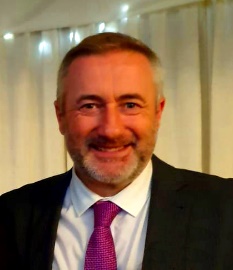 The mark of a strong organisation is the way in which they act in times of crisisWe at West Lancashire Community High school are absolutely determined to support our learning community through this period of uncertainty and do all that we can to support the Country in keeping our people safe and to save lives.I am fortunate to lead an astonishing team of people who have been working incredibly hard to keep abreast of the ever-evolving current National situation and make sure that we are prepared. Our staff have reacted rapidly to an unprecedented situation which pays testament to their absolute professionalism. We do not want to let anyone down and I am proud of the changes that we have made, so quickly, for the benefit of our young people and the wider community.These are our commitments to youOur staff will communicate with you regularly to keep you up to date with developments in this ever-evolving situation.We will ensure that your children have access to learning materials to help them to work independently and to enjoy a timetabled day to maintain a modicum of normality including lots of opportunities for all-important exercise and well-being.We will follow Government guidelines around keeping our learners, their parents and carers, our staff and their own families as safe as possible.We will care for our staff and do all that we can to support them.We will support others in our community, where possible, especially the elderly and vulnerable as part of our continued commitment to our local community.We will stay calm and united and get through this together.Please stay safe.Thank you Andrew Grant  